Министерство сельского хозяйства Российской ФедерацииДепартамент научно-технологический политики и образованияФГБОУ ВО «Воронежский государственный аграрный университет имени императора Петра I»Совет молодых ученых и специалистовМеждународная научно-практическая конференция молодых ученых и специалистов «ИННОВАЦИОННЫЕ ТЕХНОЛОГИИ И ТЕХНИЧЕСКИЕ СРЕДСТВА ДЛЯ АПК»15-17 ноября 2016 г. 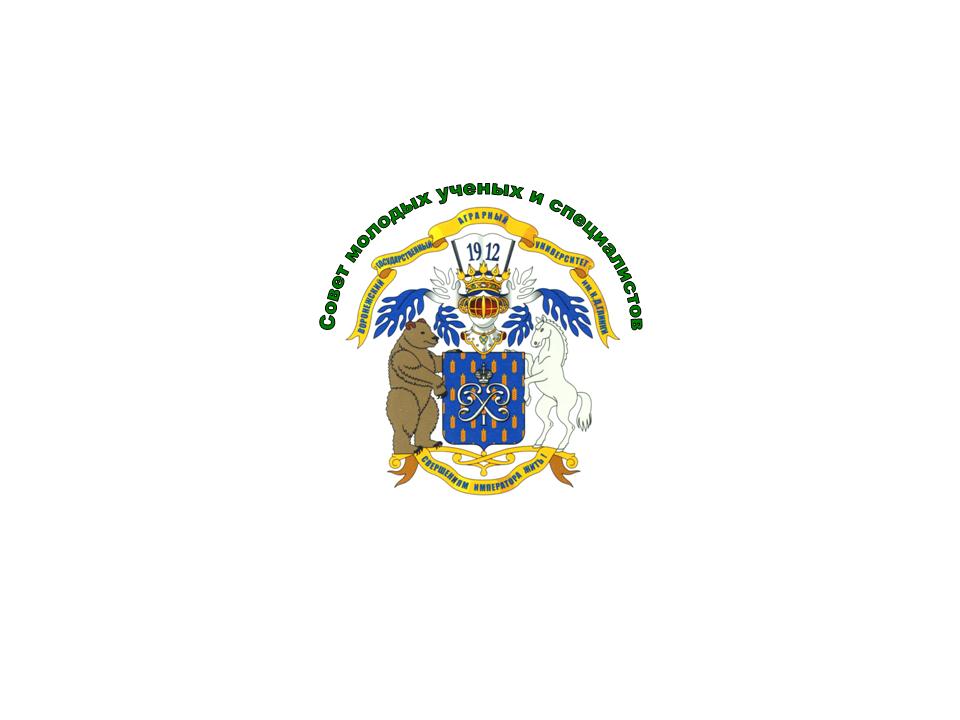 Уважаемые коллеги!Приглашаем Вас принять участие в Международной научно-практической конференции «Инновационные технологии и технические средства для АПК».Программа конференции предусматривает проведение пленарного заседания и работу следующих секций:Инновационный потенциал развития агропродовольственной системы;Актуальные проблемы бухгалтерского учета и финансов;Современное развитие  ветеринарной медицины и технологий животноводства;Инновационные технологии в агрономии, агрохимии и экологии;Землеустройство и кадастр в современных условиях: проблемы и решения;Инновационные технологии в механизации сельского хозяйства;Технологии хранения, переработки и товароведения сельскохозяйственной продукции;Актуальные проблемы гуманитарно-правовых, социально-политических наук.Участники конференции:Магистранты, аспиранты, молодые ученые и специалисты (молодые ученые, окончившие аспирантуру, но не получившие степень до 30 лет, кандидаты наук до 35 лет, доктора наук до 40 лет). Место проведения:ФГБОУ ВО «Воронежский государственный аграрный университет имени императора Петра I», г. Воронеж, ул. Мичурина,1Условия участия в работе конференции:до 27 октября 2016 г. необходимо выслать на электронный адрес smuis.vsau@mail.ru, следующую информацию:- регистрационную карточку – приложение 1 (образец названия файла: Иванов И.И._рк), - текст статьи (образец названия файла: Иванов И.И._статья). В названии файла указывается фамилия первого автора. В теме письма, нужно обязательно указать номер секции!!!полное соответствие представленных материалов всем предъявленным требованиям. Сборник материалов конференции будет размещен в системе РИНЦ.Публикация в сборнике – 100 руб./статья. Печатный экземпляр сборника, заказывается индивидуально за дополнительную плату (1 экземпляр – 200 руб. + почтовые расходы). Участники могут заказать именной цветной сертификат участника (формат А4). Стоимость одного сертификата – 100 руб.Оплата производится банковским переводом в рублях в отделении Сбербанка или любом другом банке (платежные реквизиты в Приложении 2).Оплата производится после подтверждения принятия материала к публикации. 	Питание и проживание участников конференции за счет командирующей стороны. Требования к оформлению материалов для публикации:Общие положения: материалы исследований магистрантов и аспирантов публикуются в соавторстве с научным руководителем. Соавторами статьи могут выступать не более 4 человек. Один автор может быть упомянут не более чем в 3 работах.Содержание: В статье необходимо сформулировать проблемы, отразить объект исследования, достигнутый уровень процесса исследования, новизну результатов, область их применения.Оформление текста: В левом верхнем углу, без отступа, жирным шрифтом индекс УДК. Ниже, с выравниванием по левому краю фамилия и инициалы автора (авторов) с указанием ученой степени и звания (без сокращений). Ниже курсивом место работы (без сокращений), город и страна. Каждый автор указывается с новой строки. Через строку название доклада (ПРОПИСНЫМИ ЖИРНЫМИ БУКВАМИ) и через строку краткая аннотация (курсивом) объемом 3–7 строк; далее пробел и текст статьи. После пробела помещается библиографические ссылки (каждая ссылка должны быть приведена по тексту статьи в квадратных скобках с указанием ее порядкового номера).Объем текста: 3-5 полных страниц формата А4 (210 мм х 297 мм). Поля: правое и левое, верхнее и нижнее – 2,5 см.Текст: Шрифт – Times New Roman, размер 16 пт. (в таблицах 14 пт.), абзацный отступ – 1,25 см; межстрочный интервал – одинарный, межбуквенный и междусловный интервал – нормальный. Простые формулы должны быть набраны символами (шрифт Symbol), специальные сложные символы, а также многострочные формулы должны быть набраны в редакторе формул Microsoft Equation 3.0. Таблицы должны быть последовательно пронумерованы и соответствовать размеру текста по ширине. Иллюстрации оформляются по тексту с расширением tiff размерами не менее 60 x 60 мм и не более 110 x 170 мм, подрисуночные подписи набираются шрифтом 12 пт., страницы не нумеруются. Список литературы оформляется в соответствии с ГОСТ Р 7.0.5-2008, и не должен включать более 7 источников. Пример оформления материалов для публикации в Приложении 3. Оргкомитет оставляет за собой право проводить отбор материалов, поступивших для публикации в сборнике конференции, по следующим критериям: актуальность поставленной проблемы, логика обоснования полученных результатов, представительность информационной базы, новизна, практическая значимость исследования. Авторы несут ответственность за достоверность сведений и оформление материалов. При несоблюдении требований к оформлению материалов оргкомитет оставляет за собой право не принимать их к публикации.По всем организационным вопросам обращайтесь по электронному адресу en-romashova@rambler.ru и телефону +7 951 547 07 90 – Ромашова Елена Николаевна (председатель Совета молодых ученых и специалистов ФГБОУ ВО Воронежский ГАУ). Приложение 1Регистрационная карточка участникаМеждународной научно-практической конференциимолодых ученых и специалистов«Инновационные технологии и технические средства для АПК»15-17 ноября 2016 года, г. ВоронежЛичная информация1. Фамилия________________________________________________________2. Имя____________________________________________________________3. Отчество________________________________________________________4. Дата рождения___________________________________________________5. Город __________________________________________________________6. Место работы/учебы (полное наименование учреждения)__________________________________________________________________7. Должность с указанием структурного подразделения______________________________________________________8. Ученая степень, ученое звание______________________________________9. Факультет, курс__________________________________________________10. ФИО, ученая степень, ученое звание научного руководителя (для аспирантов)________________________________________________________11. Нужен ли напечатанный экземпляр сборника – да/нет12. Нужен ли сертификат участника – да/нетКонтактная информация13. Мобильный телефон______________________________________________14. E-mail__________________________________________________________15. Почтовый адрес (с индексом)______________________________________Приложение 2Платежные реквизиты для оплаты редакционно-издательских услугИНН 3666031208/КПП 366601001УФК по Воронежской области(Отдел № 38 УФК по Воронежской областиФГБОУ ВО Воронежский ГАУ л/счёт-20316У08160) ОТДЕЛЕНИЕ ВОРОНЕЖ Г. ВОРОНЕЖр/с 40501810920072000002 БИК банка 042007001ОКТМО 20701000 ФИО. 
КБК 00000000000000000130 Без НДС.Приложение 3Пример оформления:УДК 669.713.7пробелИванов И.И., аспирант Степанов С.С., доктор сельскохозяйственных наук, профессорФГБОУ ВО «Воронежский государственный аграрный университет имени императора Петра I», г. Воронеж, Россия пробелЭФФЕКТИВНОСТЬ ПРИМЕНЕНИЯ БИОПРЕПАРАТОВ В ПОСЕВАХ ГРЕЧИХИпробелАннотация (резюме), курсивомпробелТекст, текст, текст, текст, текст, текст……. пробелСписок литературы:1.2.